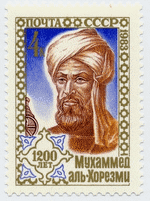 al KhwarizmiCommentaires : Activité de groupe pouvant être mise en place en collaboration avec la documentaliste.Il s’agit d’une recherche historique sur l’origine des équations, de l’algèbre en général et du mathématicien perse.Des références à des documents ou des liens Internet seront fournis aux élèves.Son nom1) Retrouvez le nom complet du savant.2) Le nom d’al Khwarizmi est emprunté à celui d’une région d’Asie centrale. Laquelle ? Où se situe cette région dans le monde actuel ?3) À l’inverse, al Khwarizmi a transmis une déformation de son nom à un mot qui définit un procédé de calculs. Retrouvez ce mot.Sa vie1) Rédigez un bref résumé de la vie d’al Khwarizmi. Vous devrez au minimum rechercher : « A quelle époque a-t-il vécu ? Où est-il né ? Quelles étaient ses activités ? »2) Qu’est ce que la Maison de la Sagesse ? En quoi concernait-elle al Khwarizmi ?Ses travaux1) a) L’Al jabr est une méthode mathématique découverte par al Khwarizmi. En quoi consiste-t-elle ?    b) Cette méthode a donné aujourd’hui le nom à une branche des mathématiques. Laquelle ?    c) L’Al jabr est associée à deux autres méthodes. Retrouvez-les et illustrez-les à l’aide d’exemples.     d) Que désignaient « dirham » et « chay » à l’époque d’al Khwarizmi ?2) a) Quelle découverte provenant de l’Inde al Khwarizmi a-t-il transmis à l’Occident et de quelle manière ?    b) En quoi cette découverte est-elle une avancée fondamentale pour les mathématiques ?3) Recherchez d’autres découvertes du savant. 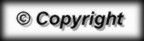 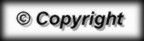 